  December 2019 Win on Waste® dates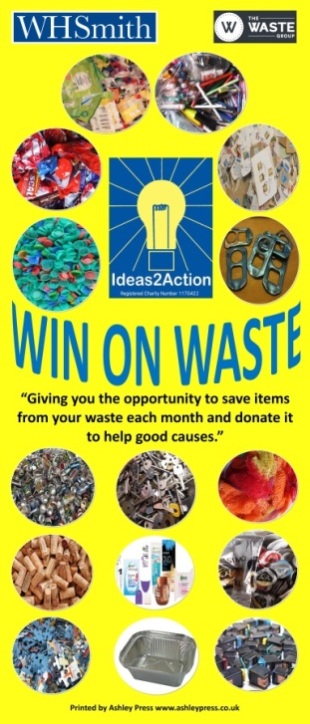 4	Beehive (Church of the Good Shepherd, Herbert Avenue 11.30-2pm)7	Broadstone (Broadstone Library 10-11am)7	Christchurch (Christchurch Library 10-12noon)7	Hamworthy (Hamworthy Library 11-12noon) 7	Wimborne (Wimborne Library 10.30-12noon) 14	Ashley Road, Parkstone (Co-op supermarket 10.30-12noon)14	Creekmoor (Creekmoor Library 11.30-12.30pm)14	Corfe Mullen (Corfe Mullen Library 10.30-12noon) 14	Canford Heath (Coffee House Cafe 10-11am) 14	Poole Town (The Spire, Poole High Street 10.30-12noon)21	Oakdale (Oakdale Library 10.30-12noon)21	Merley (The Lantern Church 10.30-11.30am)21	Southbourne (Southbourne Library 10.30-12noon)28	Kinson (Kinson Library 10.30-11.30am)No Ashley Cross in December (next one is 25th January) No Westbourne in December (next one is 25th January) · Livability Holton Lee no longer run monthly Saturday sessions.  If you have anything to donate please drop off items during the week at the Coffee Shack, Holton Lee, Holton Heath. 